LENGUA CASTELLANA Y LITERATURALENGUA CASTELLANA Y LITERATURALENGUA CASTELLANA Y LITERATURA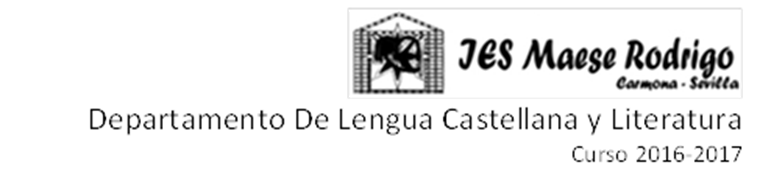 CONTENIDOS Y CRITERIOS DE EVALUACIÓN GENERALES DE ETAPACONTENIDOS Y CRITERIOS DE EVALUACIÓN GENERALES DE ETAPACONTENIDOS Y CRITERIOS DE EVALUACIÓN GENERALES DE ETAPACONTENIDOS Y CRITERIOS DE EVALUACIÓN GENERALES DE ETAPACONTENIDOS Y CRITERIOS DE EVALUACIÓN GENERALES DE ETAPACONTENIDOS Y CRITERIOS DE EVALUACIÓN GENERALES DE ETAPACONTENIDOS Y CRITERIOS DE EVALUACIÓN GENERALES DE ETAPACONTENIDOS Y CRITERIOS DE EVALUACIÓN GENERALES DE ETAPAORDEN de 14 de julio de 2016, por la que se desarrolla el currículo correspondiente al Bachillerato en la Comunidad Autónoma de Andalucía…  BOJA 29 de julio 2016ORDEN de 14 de julio de 2016, por la que se desarrolla el currículo correspondiente al Bachillerato en la Comunidad Autónoma de Andalucía…  BOJA 29 de julio 2016ORDEN de 14 de julio de 2016, por la que se desarrolla el currículo correspondiente al Bachillerato en la Comunidad Autónoma de Andalucía…  BOJA 29 de julio 2016ORDEN de 14 de julio de 2016, por la que se desarrolla el currículo correspondiente al Bachillerato en la Comunidad Autónoma de Andalucía…  BOJA 29 de julio 2016ORDEN de 14 de julio de 2016, por la que se desarrolla el currículo correspondiente al Bachillerato en la Comunidad Autónoma de Andalucía…  BOJA 29 de julio 2016ORDEN de 14 de julio de 2016, por la que se desarrolla el currículo correspondiente al Bachillerato en la Comunidad Autónoma de Andalucía…  BOJA 29 de julio 2016ORDEN de 14 de julio de 2016, por la que se desarrolla el currículo correspondiente al Bachillerato en la Comunidad Autónoma de Andalucía…  BOJA 29 de julio 2016ORDEN de 14 de julio de 2016, por la que se desarrolla el currículo correspondiente al Bachillerato en la Comunidad Autónoma de Andalucía…  BOJA 29 de julio 2016BACHILLERATOBACHILLERATOBACHILLERATOBACHILLERATOBACHILLERATOBACHILLERATOOBJETIVOS DE ETAPAOBJETIVOS DE ETAPAOBJETIVOS DE ETAPAOBJETIVOS DE ETAPAOBJETIVOS DE ETAPAOBJETIVOS DE ETAPALa enseñanza de la Lengua Castellana y Literatura en el Bachillerato contribuirá al desarrollo de las siguientes capacidades:Comprender discursos orales y escritos de los diferentes contextos de la vida social y cultural, especialmente en los ámbitos académico y de los medios de comunicación, reconociendo su intención, rasgos y recursos.Expresarse oralmente y por escrito, con rigor y claridad, corrección ortográfica y gramatical, mediante discursos coherentes adecuados a las diversas situaciones de comunicación y a las diferentes finalidades comunicativas.Utilizar y valorar la lengua oral y la lengua escrita como medios eficaces para la comunicación interpersonal, la adquisición de nuevos conocimientos, la comprensión y análisis de la realidad.Obtener, interpretar y valorar informaciones de diversos tipos y opiniones diferentes, utilizando con autonomía, responsabilidad y espíritu crítico las fuentes bibliográficas adecuadas y las tecnologías de la información y comunicación.Profundizar en la adquisición de conocimientos gramaticales, sociolingüísticos y discursivos para utilizarlos en la comprensión, el análisis y el comentario de textos y en la planificación, la composición y la corrección de las propias producciones.Conocer la realidad plurilingüe y pluricultural de España, así como el origen y desarrollo histórico de las lenguas peninsulares y de sus principales variedades, prestando una especial atención a la modalidad lingüística andaluza y al español de América, favoreciendo una valoración positiva y de respeto hacia la convivencia de lenguas y culturas como patrimonio enriquecedor.Analizar los diferentes usos sociales de las lenguas y evitar los estereotipos lingüísticos que suponen juicios de valor y prejuicios.Conocer las características generales de los períodos de la literatura en lengua castellana, así como los autores y obras relevantes, utilizando de forma crítica las fuentes bibliográficas adecuadas para su estudio.Leer, analizar e interpretar críticamente obras y fragmentos representativos de la literatura como expresión de diferentes contextos históricos y sociales, representación e interpretación del mundo y como fuente de enriquecimiento personal y de placer.Elaborar trabajos de investigación, tanto de forma individual como en equipo, utilizando adecuadamente las tecnologías de la información y comunicación, para contribuir a afianzar el espíritu emprendedor con actitudes de creatividad, flexibilidad, iniciativa y confianza en uno mismo.La enseñanza de la Lengua Castellana y Literatura en el Bachillerato contribuirá al desarrollo de las siguientes capacidades:Comprender discursos orales y escritos de los diferentes contextos de la vida social y cultural, especialmente en los ámbitos académico y de los medios de comunicación, reconociendo su intención, rasgos y recursos.Expresarse oralmente y por escrito, con rigor y claridad, corrección ortográfica y gramatical, mediante discursos coherentes adecuados a las diversas situaciones de comunicación y a las diferentes finalidades comunicativas.Utilizar y valorar la lengua oral y la lengua escrita como medios eficaces para la comunicación interpersonal, la adquisición de nuevos conocimientos, la comprensión y análisis de la realidad.Obtener, interpretar y valorar informaciones de diversos tipos y opiniones diferentes, utilizando con autonomía, responsabilidad y espíritu crítico las fuentes bibliográficas adecuadas y las tecnologías de la información y comunicación.Profundizar en la adquisición de conocimientos gramaticales, sociolingüísticos y discursivos para utilizarlos en la comprensión, el análisis y el comentario de textos y en la planificación, la composición y la corrección de las propias producciones.Conocer la realidad plurilingüe y pluricultural de España, así como el origen y desarrollo histórico de las lenguas peninsulares y de sus principales variedades, prestando una especial atención a la modalidad lingüística andaluza y al español de América, favoreciendo una valoración positiva y de respeto hacia la convivencia de lenguas y culturas como patrimonio enriquecedor.Analizar los diferentes usos sociales de las lenguas y evitar los estereotipos lingüísticos que suponen juicios de valor y prejuicios.Conocer las características generales de los períodos de la literatura en lengua castellana, así como los autores y obras relevantes, utilizando de forma crítica las fuentes bibliográficas adecuadas para su estudio.Leer, analizar e interpretar críticamente obras y fragmentos representativos de la literatura como expresión de diferentes contextos históricos y sociales, representación e interpretación del mundo y como fuente de enriquecimiento personal y de placer.Elaborar trabajos de investigación, tanto de forma individual como en equipo, utilizando adecuadamente las tecnologías de la información y comunicación, para contribuir a afianzar el espíritu emprendedor con actitudes de creatividad, flexibilidad, iniciativa y confianza en uno mismo.La enseñanza de la Lengua Castellana y Literatura en el Bachillerato contribuirá al desarrollo de las siguientes capacidades:Comprender discursos orales y escritos de los diferentes contextos de la vida social y cultural, especialmente en los ámbitos académico y de los medios de comunicación, reconociendo su intención, rasgos y recursos.Expresarse oralmente y por escrito, con rigor y claridad, corrección ortográfica y gramatical, mediante discursos coherentes adecuados a las diversas situaciones de comunicación y a las diferentes finalidades comunicativas.Utilizar y valorar la lengua oral y la lengua escrita como medios eficaces para la comunicación interpersonal, la adquisición de nuevos conocimientos, la comprensión y análisis de la realidad.Obtener, interpretar y valorar informaciones de diversos tipos y opiniones diferentes, utilizando con autonomía, responsabilidad y espíritu crítico las fuentes bibliográficas adecuadas y las tecnologías de la información y comunicación.Profundizar en la adquisición de conocimientos gramaticales, sociolingüísticos y discursivos para utilizarlos en la comprensión, el análisis y el comentario de textos y en la planificación, la composición y la corrección de las propias producciones.Conocer la realidad plurilingüe y pluricultural de España, así como el origen y desarrollo histórico de las lenguas peninsulares y de sus principales variedades, prestando una especial atención a la modalidad lingüística andaluza y al español de América, favoreciendo una valoración positiva y de respeto hacia la convivencia de lenguas y culturas como patrimonio enriquecedor.Analizar los diferentes usos sociales de las lenguas y evitar los estereotipos lingüísticos que suponen juicios de valor y prejuicios.Conocer las características generales de los períodos de la literatura en lengua castellana, así como los autores y obras relevantes, utilizando de forma crítica las fuentes bibliográficas adecuadas para su estudio.Leer, analizar e interpretar críticamente obras y fragmentos representativos de la literatura como expresión de diferentes contextos históricos y sociales, representación e interpretación del mundo y como fuente de enriquecimiento personal y de placer.Elaborar trabajos de investigación, tanto de forma individual como en equipo, utilizando adecuadamente las tecnologías de la información y comunicación, para contribuir a afianzar el espíritu emprendedor con actitudes de creatividad, flexibilidad, iniciativa y confianza en uno mismo.La enseñanza de la Lengua Castellana y Literatura en el Bachillerato contribuirá al desarrollo de las siguientes capacidades:Comprender discursos orales y escritos de los diferentes contextos de la vida social y cultural, especialmente en los ámbitos académico y de los medios de comunicación, reconociendo su intención, rasgos y recursos.Expresarse oralmente y por escrito, con rigor y claridad, corrección ortográfica y gramatical, mediante discursos coherentes adecuados a las diversas situaciones de comunicación y a las diferentes finalidades comunicativas.Utilizar y valorar la lengua oral y la lengua escrita como medios eficaces para la comunicación interpersonal, la adquisición de nuevos conocimientos, la comprensión y análisis de la realidad.Obtener, interpretar y valorar informaciones de diversos tipos y opiniones diferentes, utilizando con autonomía, responsabilidad y espíritu crítico las fuentes bibliográficas adecuadas y las tecnologías de la información y comunicación.Profundizar en la adquisición de conocimientos gramaticales, sociolingüísticos y discursivos para utilizarlos en la comprensión, el análisis y el comentario de textos y en la planificación, la composición y la corrección de las propias producciones.Conocer la realidad plurilingüe y pluricultural de España, así como el origen y desarrollo histórico de las lenguas peninsulares y de sus principales variedades, prestando una especial atención a la modalidad lingüística andaluza y al español de América, favoreciendo una valoración positiva y de respeto hacia la convivencia de lenguas y culturas como patrimonio enriquecedor.Analizar los diferentes usos sociales de las lenguas y evitar los estereotipos lingüísticos que suponen juicios de valor y prejuicios.Conocer las características generales de los períodos de la literatura en lengua castellana, así como los autores y obras relevantes, utilizando de forma crítica las fuentes bibliográficas adecuadas para su estudio.Leer, analizar e interpretar críticamente obras y fragmentos representativos de la literatura como expresión de diferentes contextos históricos y sociales, representación e interpretación del mundo y como fuente de enriquecimiento personal y de placer.Elaborar trabajos de investigación, tanto de forma individual como en equipo, utilizando adecuadamente las tecnologías de la información y comunicación, para contribuir a afianzar el espíritu emprendedor con actitudes de creatividad, flexibilidad, iniciativa y confianza en uno mismo.La enseñanza de la Lengua Castellana y Literatura en el Bachillerato contribuirá al desarrollo de las siguientes capacidades:Comprender discursos orales y escritos de los diferentes contextos de la vida social y cultural, especialmente en los ámbitos académico y de los medios de comunicación, reconociendo su intención, rasgos y recursos.Expresarse oralmente y por escrito, con rigor y claridad, corrección ortográfica y gramatical, mediante discursos coherentes adecuados a las diversas situaciones de comunicación y a las diferentes finalidades comunicativas.Utilizar y valorar la lengua oral y la lengua escrita como medios eficaces para la comunicación interpersonal, la adquisición de nuevos conocimientos, la comprensión y análisis de la realidad.Obtener, interpretar y valorar informaciones de diversos tipos y opiniones diferentes, utilizando con autonomía, responsabilidad y espíritu crítico las fuentes bibliográficas adecuadas y las tecnologías de la información y comunicación.Profundizar en la adquisición de conocimientos gramaticales, sociolingüísticos y discursivos para utilizarlos en la comprensión, el análisis y el comentario de textos y en la planificación, la composición y la corrección de las propias producciones.Conocer la realidad plurilingüe y pluricultural de España, así como el origen y desarrollo histórico de las lenguas peninsulares y de sus principales variedades, prestando una especial atención a la modalidad lingüística andaluza y al español de América, favoreciendo una valoración positiva y de respeto hacia la convivencia de lenguas y culturas como patrimonio enriquecedor.Analizar los diferentes usos sociales de las lenguas y evitar los estereotipos lingüísticos que suponen juicios de valor y prejuicios.Conocer las características generales de los períodos de la literatura en lengua castellana, así como los autores y obras relevantes, utilizando de forma crítica las fuentes bibliográficas adecuadas para su estudio.Leer, analizar e interpretar críticamente obras y fragmentos representativos de la literatura como expresión de diferentes contextos históricos y sociales, representación e interpretación del mundo y como fuente de enriquecimiento personal y de placer.Elaborar trabajos de investigación, tanto de forma individual como en equipo, utilizando adecuadamente las tecnologías de la información y comunicación, para contribuir a afianzar el espíritu emprendedor con actitudes de creatividad, flexibilidad, iniciativa y confianza en uno mismo.La enseñanza de la Lengua Castellana y Literatura en el Bachillerato contribuirá al desarrollo de las siguientes capacidades:Comprender discursos orales y escritos de los diferentes contextos de la vida social y cultural, especialmente en los ámbitos académico y de los medios de comunicación, reconociendo su intención, rasgos y recursos.Expresarse oralmente y por escrito, con rigor y claridad, corrección ortográfica y gramatical, mediante discursos coherentes adecuados a las diversas situaciones de comunicación y a las diferentes finalidades comunicativas.Utilizar y valorar la lengua oral y la lengua escrita como medios eficaces para la comunicación interpersonal, la adquisición de nuevos conocimientos, la comprensión y análisis de la realidad.Obtener, interpretar y valorar informaciones de diversos tipos y opiniones diferentes, utilizando con autonomía, responsabilidad y espíritu crítico las fuentes bibliográficas adecuadas y las tecnologías de la información y comunicación.Profundizar en la adquisición de conocimientos gramaticales, sociolingüísticos y discursivos para utilizarlos en la comprensión, el análisis y el comentario de textos y en la planificación, la composición y la corrección de las propias producciones.Conocer la realidad plurilingüe y pluricultural de España, así como el origen y desarrollo histórico de las lenguas peninsulares y de sus principales variedades, prestando una especial atención a la modalidad lingüística andaluza y al español de América, favoreciendo una valoración positiva y de respeto hacia la convivencia de lenguas y culturas como patrimonio enriquecedor.Analizar los diferentes usos sociales de las lenguas y evitar los estereotipos lingüísticos que suponen juicios de valor y prejuicios.Conocer las características generales de los períodos de la literatura en lengua castellana, así como los autores y obras relevantes, utilizando de forma crítica las fuentes bibliográficas adecuadas para su estudio.Leer, analizar e interpretar críticamente obras y fragmentos representativos de la literatura como expresión de diferentes contextos históricos y sociales, representación e interpretación del mundo y como fuente de enriquecimiento personal y de placer.Elaborar trabajos de investigación, tanto de forma individual como en equipo, utilizando adecuadamente las tecnologías de la información y comunicación, para contribuir a afianzar el espíritu emprendedor con actitudes de creatividad, flexibilidad, iniciativa y confianza en uno mismo.1º BACHILLERATO  (Ver en detalle)1º BACHILLERATO  (Ver en detalle)1º BACHILLERATO  (Ver en detalle)1º BACHILLERATO  (Ver en detalle)2º BACHILLERATO (Ver en detalle)2º BACHILLERATO (Ver en detalle)2º BACHILLERATO (Ver en detalle)2º BACHILLERATO (Ver en detalle)ContenidosContenidosCriterios de evaluaciónCriterios de evaluaciónContenidosContenidosCriterios de evaluaciónCriterios de evaluación. Bloque 1. Comunicación oral: escuchar y hablar.. Bloque 1. Comunicación oral: escuchar y hablar.. Bloque 1. Comunicación oral: escuchar y hablar.. Bloque 1. Comunicación oral: escuchar y hablar.. Bloque 1. Comunicación oral: escuchar y hablar.. Bloque 1. Comunicación oral: escuchar y hablar.. Bloque 1. Comunicación oral: escuchar y hablar.. Bloque 1. Comunicación oral: escuchar y hablar.La comunicación oral no espontánea en el ámbito académico. Su proceso y la situación comunicativa.La comunicación oral no espontánea en el ámbito académico. Su proceso y la situación comunicativa.1. Exponer oralmente un tema especializado con rigor y claridad, documentándose en fuentes diversas, organizando la información mediante esquemas, siguiendo un orden preestablecido y utilizando las técnicas de exposición oral y las tecnologías de la información y la comunicación. CCL, CD, CAA, SIEP.2. Sintetizar por escrito el contenido de textos orales de carácter expositivo y argumentativo sobre temas especializados, conferencias, clases, charlas, videoconferencias,..., discriminando la información relevante y accesoria y utilizando la escucha activa como un medio de adquisición de conocimientos. CCL, CAA, SIEP.1. Exponer oralmente un tema especializado con rigor y claridad, documentándose en fuentes diversas, organizando la información mediante esquemas, siguiendo un orden preestablecido y utilizando las técnicas de exposición oral y las tecnologías de la información y la comunicación. CCL, CD, CAA, SIEP.2. Sintetizar por escrito el contenido de textos orales de carácter expositivo y argumentativo sobre temas especializados, conferencias, clases, charlas, videoconferencias,..., discriminando la información relevante y accesoria y utilizando la escucha activa como un medio de adquisición de conocimientos. CCL, CAA, SIEP.La comunicación oral no espontánea en el ámbito académico, periodístico, profesional y empresarial. Su caracterización. La comunicación oral no espontánea en el ámbito académico, periodístico, profesional y empresarial. Su caracterización. 1. Escuchar de forma activa y analizar textos orales argumentativos y expositivos procedentes del ámbito académico, periodístico, profesional y empresarial, identificando los rasgos propios de su género, relacionando los aspectos formales del texto con la intención comunicativa del emisor y con el resto de los factores de la situación comunicativa. CCL, CSC.2. Sintetizar el contenido de textos expositivos y argumentativos orales del ámbito académico: conferencias y mesas redondas; diferenciado la información relevante y accesoria y utilizando la escucha activa como un medio de adquisición de conocimientos. CCL, CAA.1. Escuchar de forma activa y analizar textos orales argumentativos y expositivos procedentes del ámbito académico, periodístico, profesional y empresarial, identificando los rasgos propios de su género, relacionando los aspectos formales del texto con la intención comunicativa del emisor y con el resto de los factores de la situación comunicativa. CCL, CSC.2. Sintetizar el contenido de textos expositivos y argumentativos orales del ámbito académico: conferencias y mesas redondas; diferenciado la información relevante y accesoria y utilizando la escucha activa como un medio de adquisición de conocimientos. CCL, CAA.Textos expositivos y argumentativos orales.Textos expositivos y argumentativos orales.1. Exponer oralmente un tema especializado con rigor y claridad, documentándose en fuentes diversas, organizando la información mediante esquemas, siguiendo un orden preestablecido y utilizando las técnicas de exposición oral y las tecnologías de la información y la comunicación. CCL, CD, CAA, SIEP.2. Sintetizar por escrito el contenido de textos orales de carácter expositivo y argumentativo sobre temas especializados, conferencias, clases, charlas, videoconferencias,..., discriminando la información relevante y accesoria y utilizando la escucha activa como un medio de adquisición de conocimientos. CCL, CAA, SIEP.1. Exponer oralmente un tema especializado con rigor y claridad, documentándose en fuentes diversas, organizando la información mediante esquemas, siguiendo un orden preestablecido y utilizando las técnicas de exposición oral y las tecnologías de la información y la comunicación. CCL, CD, CAA, SIEP.2. Sintetizar por escrito el contenido de textos orales de carácter expositivo y argumentativo sobre temas especializados, conferencias, clases, charlas, videoconferencias,..., discriminando la información relevante y accesoria y utilizando la escucha activa como un medio de adquisición de conocimientos. CCL, CAA, SIEP.La comunicación oral no espontánea en el ámbito académico, periodístico, profesional y empresarial. Su caracterización. La comunicación oral no espontánea en el ámbito académico, periodístico, profesional y empresarial. Su caracterización. 1. Escuchar de forma activa y analizar textos orales argumentativos y expositivos procedentes del ámbito académico, periodístico, profesional y empresarial, identificando los rasgos propios de su género, relacionando los aspectos formales del texto con la intención comunicativa del emisor y con el resto de los factores de la situación comunicativa. CCL, CSC.2. Sintetizar el contenido de textos expositivos y argumentativos orales del ámbito académico: conferencias y mesas redondas; diferenciado la información relevante y accesoria y utilizando la escucha activa como un medio de adquisición de conocimientos. CCL, CAA.1. Escuchar de forma activa y analizar textos orales argumentativos y expositivos procedentes del ámbito académico, periodístico, profesional y empresarial, identificando los rasgos propios de su género, relacionando los aspectos formales del texto con la intención comunicativa del emisor y con el resto de los factores de la situación comunicativa. CCL, CSC.2. Sintetizar el contenido de textos expositivos y argumentativos orales del ámbito académico: conferencias y mesas redondas; diferenciado la información relevante y accesoria y utilizando la escucha activa como un medio de adquisición de conocimientos. CCL, CAA.Los géneros textuales orales propios del ámbito académico.Los géneros textuales orales propios del ámbito académico.1. Exponer oralmente un tema especializado con rigor y claridad, documentándose en fuentes diversas, organizando la información mediante esquemas, siguiendo un orden preestablecido y utilizando las técnicas de exposición oral y las tecnologías de la información y la comunicación. CCL, CD, CAA, SIEP.2. Sintetizar por escrito el contenido de textos orales de carácter expositivo y argumentativo sobre temas especializados, conferencias, clases, charlas, videoconferencias,..., discriminando la información relevante y accesoria y utilizando la escucha activa como un medio de adquisición de conocimientos. CCL, CAA, SIEP.1. Exponer oralmente un tema especializado con rigor y claridad, documentándose en fuentes diversas, organizando la información mediante esquemas, siguiendo un orden preestablecido y utilizando las técnicas de exposición oral y las tecnologías de la información y la comunicación. CCL, CD, CAA, SIEP.2. Sintetizar por escrito el contenido de textos orales de carácter expositivo y argumentativo sobre temas especializados, conferencias, clases, charlas, videoconferencias,..., discriminando la información relevante y accesoria y utilizando la escucha activa como un medio de adquisición de conocimientos. CCL, CAA, SIEP.La comunicación oral no espontánea en el ámbito académico, periodístico, profesional y empresarial. Su caracterización. La comunicación oral no espontánea en el ámbito académico, periodístico, profesional y empresarial. Su caracterización. 1. Escuchar de forma activa y analizar textos orales argumentativos y expositivos procedentes del ámbito académico, periodístico, profesional y empresarial, identificando los rasgos propios de su género, relacionando los aspectos formales del texto con la intención comunicativa del emisor y con el resto de los factores de la situación comunicativa. CCL, CSC.2. Sintetizar el contenido de textos expositivos y argumentativos orales del ámbito académico: conferencias y mesas redondas; diferenciado la información relevante y accesoria y utilizando la escucha activa como un medio de adquisición de conocimientos. CCL, CAA.1. Escuchar de forma activa y analizar textos orales argumentativos y expositivos procedentes del ámbito académico, periodístico, profesional y empresarial, identificando los rasgos propios de su género, relacionando los aspectos formales del texto con la intención comunicativa del emisor y con el resto de los factores de la situación comunicativa. CCL, CSC.2. Sintetizar el contenido de textos expositivos y argumentativos orales del ámbito académico: conferencias y mesas redondas; diferenciado la información relevante y accesoria y utilizando la escucha activa como un medio de adquisición de conocimientos. CCL, CAA.Comprensión y producción de textos orales procedentes de los medios de comunicación social. Recursos.Comprensión y producción de textos orales procedentes de los medios de comunicación social. Recursos.3. Extraer información de textos orales y audiovisuales de los medios de comunicación, reconociendo la intención comunicativa, el tema, la estructura del contenido, identificando los rasgos propios del género periodístico, los recursos verbales y no verbales utilizados y valorando de forma crítica su forma y su contenido. CCL, CD, CAA, CSC.3. Extraer información de textos orales y audiovisuales de los medios de comunicación, reconociendo la intención comunicativa, el tema, la estructura del contenido, identificando los rasgos propios del género periodístico, los recursos verbales y no verbales utilizados y valorando de forma crítica su forma y su contenido. CCL, CD, CAA, CSC.Comprensión y producción de textos orales procedentes de los medios de comunicación social: géneros informativos y de opinión. La publicidad.3. Extraer información de textos orales periodísticos y publicitarios procedentes de los medios de comunicación social, reconociendo la intención comunicativa, el tema, la estructura del contenido, identificando los rasgos propios del género periodístico, los recursos verbales y no verbales utilizados y valorando de forma crítica su forma y su contenido. CCL, CAA, CSC, SIEP.Comprensión y producción de textos orales procedentes de los medios de comunicación social. Recursos.Comprensión y producción de textos orales procedentes de los medios de comunicación social. Recursos.3. Extraer información de textos orales y audiovisuales de los medios de comunicación, reconociendo la intención comunicativa, el tema, la estructura del contenido, identificando los rasgos propios del género periodístico, los recursos verbales y no verbales utilizados y valorando de forma crítica su forma y su contenido. CCL, CD, CAA, CSC.3. Extraer información de textos orales y audiovisuales de los medios de comunicación, reconociendo la intención comunicativa, el tema, la estructura del contenido, identificando los rasgos propios del género periodístico, los recursos verbales y no verbales utilizados y valorando de forma crítica su forma y su contenido. CCL, CD, CAA, CSC.Presentación oral: planificación, documentación, evaluación y mejora.4. Realizar una presentación académica oral sobre un tema controvertido, contraponiendo puntos de vista enfrentados, defendiendo una opinión personal con argumentos convincentes y utilizando las tecnologías de la información y la comunicación para su realización, evaluación y mejora. CCL, CD, CAA, CSC, SIEP.Bloque 2. Comunicación escrita: leer y escribir.Bloque 2. Comunicación escrita: leer y escribir.Bloque 2. Comunicación escrita: leer y escribir.Bloque 2. Comunicación escrita: leer y escribir.Bloque 2. Comunicación escrita: leer y escribir.Bloque 2. Comunicación escrita: leer y escribir.La comunicación escrita en el ámbito académico. La comunicación escrita en el ámbito académico. 1. Desarrollar por escrito un tema del currículo con rigor, claridad y corrección ortográfica y gramatical, empleando distintas estructuras expositivas (comparación, problema-solución, enumeración, causa-consecuencia, ordenación cronológica, etc.), y utilizando los recursos expresivos adecuados a las condiciones de la situación comunicativa. CCL, CAA, CSC.2. Sintetizar el contenido de textos expositivos y argumentativos de temas especializados discriminando la información relevante y accesoria y utilizando la lectura como un medio de adquisición de conocimientos. CCL, CAA.3. Leer, comprender e interpretar textos periodísticos y publicitarios de carácter informativo y de opinión, reconociendo la intención comunicativa, identificando los rasgos propios del género, los recursos verbales y no verbales utilizados y valorando de forma crítica su forma y su contenido. CCL, CSC.4. Realizar trabajos de investigación sobre temas del currículo o de la actualidad social, científica o cultural planificando su realización, obteniendo la información de fuentes diversas y utilizando las Tecnologías de la Información y la Comunicación para su realización, evaluación y mejora. CCL, CMCT, CD, CAA, SIEP, CEC.1. Desarrollar por escrito un tema del currículo con rigor, claridad y corrección ortográfica y gramatical, empleando distintas estructuras expositivas (comparación, problema-solución, enumeración, causa-consecuencia, ordenación cronológica, etc.), y utilizando los recursos expresivos adecuados a las condiciones de la situación comunicativa. CCL, CAA, CSC.2. Sintetizar el contenido de textos expositivos y argumentativos de temas especializados discriminando la información relevante y accesoria y utilizando la lectura como un medio de adquisición de conocimientos. CCL, CAA.3. Leer, comprender e interpretar textos periodísticos y publicitarios de carácter informativo y de opinión, reconociendo la intención comunicativa, identificando los rasgos propios del género, los recursos verbales y no verbales utilizados y valorando de forma crítica su forma y su contenido. CCL, CSC.4. Realizar trabajos de investigación sobre temas del currículo o de la actualidad social, científica o cultural planificando su realización, obteniendo la información de fuentes diversas y utilizando las Tecnologías de la Información y la Comunicación para su realización, evaluación y mejora. CCL, CMCT, CD, CAA, SIEP, CEC.La comunicación escrita en el ámbito académico, periodístico, profesional y empresarial. Sus elementos.1. Comprender y producir textos expositivos y argumentativos propios del ámbito académico, periodístico, profesional o empresarial, identificando la intención del emisor, resumiendo su contenido, diferenciando la idea principal y explicando el modo de organización. CCL, CAA.2. Escribir textos expositivos y argumentativos propios del ámbito académico con rigor, claridad y corrección, empleando argumentos adecuados y convincentes y ajustando su expresión a la intención comunicativa y al resto de las condiciones de la situación comunicativa. CCL, CAA, CSC.3. Realizar trabajos académicos individuales o en grupo sobre temas polémicos del currículo o de la actualidad social, científica o cultural planificando su realización, contrastando opiniones enfrentadas, defendiendo una opinión personal y utilizando las tecnologías de la información y la comunicación para su realización, evaluación y mejora. CCL, CMCT, CD, CAA, CSC, SIEP, CEC.4. Analizar textos escritos argumentativos y expositivos propios del ámbito académico, periodístico, profesional o empresarial, identificando sus rasgos formales característicos y relacionando sus características expresivas con la intención comunicativa y con el resto de los elementos de la situación comunicativa. CCL, CSCComprensión, producción y organización de textos expositivos escritos del ámbito académico.Comprensión, producción y organización de textos expositivos escritos del ámbito académico.1. Desarrollar por escrito un tema del currículo con rigor, claridad y corrección ortográfica y gramatical, empleando distintas estructuras expositivas (comparación, problema-solución, enumeración, causa-consecuencia, ordenación cronológica, etc.), y utilizando los recursos expresivos adecuados a las condiciones de la situación comunicativa. CCL, CAA, CSC.2. Sintetizar el contenido de textos expositivos y argumentativos de temas especializados discriminando la información relevante y accesoria y utilizando la lectura como un medio de adquisición de conocimientos. CCL, CAA.3. Leer, comprender e interpretar textos periodísticos y publicitarios de carácter informativo y de opinión, reconociendo la intención comunicativa, identificando los rasgos propios del género, los recursos verbales y no verbales utilizados y valorando de forma crítica su forma y su contenido. CCL, CSC.4. Realizar trabajos de investigación sobre temas del currículo o de la actualidad social, científica o cultural planificando su realización, obteniendo la información de fuentes diversas y utilizando las Tecnologías de la Información y la Comunicación para su realización, evaluación y mejora. CCL, CMCT, CD, CAA, SIEP, CEC.1. Desarrollar por escrito un tema del currículo con rigor, claridad y corrección ortográfica y gramatical, empleando distintas estructuras expositivas (comparación, problema-solución, enumeración, causa-consecuencia, ordenación cronológica, etc.), y utilizando los recursos expresivos adecuados a las condiciones de la situación comunicativa. CCL, CAA, CSC.2. Sintetizar el contenido de textos expositivos y argumentativos de temas especializados discriminando la información relevante y accesoria y utilizando la lectura como un medio de adquisición de conocimientos. CCL, CAA.3. Leer, comprender e interpretar textos periodísticos y publicitarios de carácter informativo y de opinión, reconociendo la intención comunicativa, identificando los rasgos propios del género, los recursos verbales y no verbales utilizados y valorando de forma crítica su forma y su contenido. CCL, CSC.4. Realizar trabajos de investigación sobre temas del currículo o de la actualidad social, científica o cultural planificando su realización, obteniendo la información de fuentes diversas y utilizando las Tecnologías de la Información y la Comunicación para su realización, evaluación y mejora. CCL, CMCT, CD, CAA, SIEP, CEC.Géneros textuales. 1. Comprender y producir textos expositivos y argumentativos propios del ámbito académico, periodístico, profesional o empresarial, identificando la intención del emisor, resumiendo su contenido, diferenciando la idea principal y explicando el modo de organización. CCL, CAA.2. Escribir textos expositivos y argumentativos propios del ámbito académico con rigor, claridad y corrección, empleando argumentos adecuados y convincentes y ajustando su expresión a la intención comunicativa y al resto de las condiciones de la situación comunicativa. CCL, CAA, CSC.3. Realizar trabajos académicos individuales o en grupo sobre temas polémicos del currículo o de la actualidad social, científica o cultural planificando su realización, contrastando opiniones enfrentadas, defendiendo una opinión personal y utilizando las tecnologías de la información y la comunicación para su realización, evaluación y mejora. CCL, CMCT, CD, CAA, CSC, SIEP, CEC.4. Analizar textos escritos argumentativos y expositivos propios del ámbito académico, periodístico, profesional o empresarial, identificando sus rasgos formales característicos y relacionando sus características expresivas con la intención comunicativa y con el resto de los elementos de la situación comunicativa. CCL, CSCComprensión, producción y organización de textos escritos procedentes de los medios de comunicación social: géneros informativos y de opinión y publicidad.Comprensión, producción y organización de textos escritos procedentes de los medios de comunicación social: géneros informativos y de opinión y publicidad.1. Desarrollar por escrito un tema del currículo con rigor, claridad y corrección ortográfica y gramatical, empleando distintas estructuras expositivas (comparación, problema-solución, enumeración, causa-consecuencia, ordenación cronológica, etc.), y utilizando los recursos expresivos adecuados a las condiciones de la situación comunicativa. CCL, CAA, CSC.2. Sintetizar el contenido de textos expositivos y argumentativos de temas especializados discriminando la información relevante y accesoria y utilizando la lectura como un medio de adquisición de conocimientos. CCL, CAA.3. Leer, comprender e interpretar textos periodísticos y publicitarios de carácter informativo y de opinión, reconociendo la intención comunicativa, identificando los rasgos propios del género, los recursos verbales y no verbales utilizados y valorando de forma crítica su forma y su contenido. CCL, CSC.4. Realizar trabajos de investigación sobre temas del currículo o de la actualidad social, científica o cultural planificando su realización, obteniendo la información de fuentes diversas y utilizando las Tecnologías de la Información y la Comunicación para su realización, evaluación y mejora. CCL, CMCT, CD, CAA, SIEP, CEC.1. Desarrollar por escrito un tema del currículo con rigor, claridad y corrección ortográfica y gramatical, empleando distintas estructuras expositivas (comparación, problema-solución, enumeración, causa-consecuencia, ordenación cronológica, etc.), y utilizando los recursos expresivos adecuados a las condiciones de la situación comunicativa. CCL, CAA, CSC.2. Sintetizar el contenido de textos expositivos y argumentativos de temas especializados discriminando la información relevante y accesoria y utilizando la lectura como un medio de adquisición de conocimientos. CCL, CAA.3. Leer, comprender e interpretar textos periodísticos y publicitarios de carácter informativo y de opinión, reconociendo la intención comunicativa, identificando los rasgos propios del género, los recursos verbales y no verbales utilizados y valorando de forma crítica su forma y su contenido. CCL, CSC.4. Realizar trabajos de investigación sobre temas del currículo o de la actualidad social, científica o cultural planificando su realización, obteniendo la información de fuentes diversas y utilizando las Tecnologías de la Información y la Comunicación para su realización, evaluación y mejora. CCL, CMCT, CD, CAA, SIEP, CEC.Análisis y comentario de textos escritos del ámbito académico.1. Comprender y producir textos expositivos y argumentativos propios del ámbito académico, periodístico, profesional o empresarial, identificando la intención del emisor, resumiendo su contenido, diferenciando la idea principal y explicando el modo de organización. CCL, CAA.2. Escribir textos expositivos y argumentativos propios del ámbito académico con rigor, claridad y corrección, empleando argumentos adecuados y convincentes y ajustando su expresión a la intención comunicativa y al resto de las condiciones de la situación comunicativa. CCL, CAA, CSC.3. Realizar trabajos académicos individuales o en grupo sobre temas polémicos del currículo o de la actualidad social, científica o cultural planificando su realización, contrastando opiniones enfrentadas, defendiendo una opinión personal y utilizando las tecnologías de la información y la comunicación para su realización, evaluación y mejora. CCL, CMCT, CD, CAA, CSC, SIEP, CEC.4. Analizar textos escritos argumentativos y expositivos propios del ámbito académico, periodístico, profesional o empresarial, identificando sus rasgos formales característicos y relacionando sus características expresivas con la intención comunicativa y con el resto de los elementos de la situación comunicativa. CCL, CSCProcedimientos para la obtención, tratamiento y evaluación de la información procedente de fuentes impresas y digitales.Procedimientos para la obtención, tratamiento y evaluación de la información procedente de fuentes impresas y digitales.1. Desarrollar por escrito un tema del currículo con rigor, claridad y corrección ortográfica y gramatical, empleando distintas estructuras expositivas (comparación, problema-solución, enumeración, causa-consecuencia, ordenación cronológica, etc.), y utilizando los recursos expresivos adecuados a las condiciones de la situación comunicativa. CCL, CAA, CSC.2. Sintetizar el contenido de textos expositivos y argumentativos de temas especializados discriminando la información relevante y accesoria y utilizando la lectura como un medio de adquisición de conocimientos. CCL, CAA.3. Leer, comprender e interpretar textos periodísticos y publicitarios de carácter informativo y de opinión, reconociendo la intención comunicativa, identificando los rasgos propios del género, los recursos verbales y no verbales utilizados y valorando de forma crítica su forma y su contenido. CCL, CSC.4. Realizar trabajos de investigación sobre temas del currículo o de la actualidad social, científica o cultural planificando su realización, obteniendo la información de fuentes diversas y utilizando las Tecnologías de la Información y la Comunicación para su realización, evaluación y mejora. CCL, CMCT, CD, CAA, SIEP, CEC.1. Desarrollar por escrito un tema del currículo con rigor, claridad y corrección ortográfica y gramatical, empleando distintas estructuras expositivas (comparación, problema-solución, enumeración, causa-consecuencia, ordenación cronológica, etc.), y utilizando los recursos expresivos adecuados a las condiciones de la situación comunicativa. CCL, CAA, CSC.2. Sintetizar el contenido de textos expositivos y argumentativos de temas especializados discriminando la información relevante y accesoria y utilizando la lectura como un medio de adquisición de conocimientos. CCL, CAA.3. Leer, comprender e interpretar textos periodísticos y publicitarios de carácter informativo y de opinión, reconociendo la intención comunicativa, identificando los rasgos propios del género, los recursos verbales y no verbales utilizados y valorando de forma crítica su forma y su contenido. CCL, CSC.4. Realizar trabajos de investigación sobre temas del currículo o de la actualidad social, científica o cultural planificando su realización, obteniendo la información de fuentes diversas y utilizando las Tecnologías de la Información y la Comunicación para su realización, evaluación y mejora. CCL, CMCT, CD, CAA, SIEP, CEC.Planificación, realización, revisión y mejora. de textos escritos de diferentes ámbitos sociales y académicos. 1. Comprender y producir textos expositivos y argumentativos propios del ámbito académico, periodístico, profesional o empresarial, identificando la intención del emisor, resumiendo su contenido, diferenciando la idea principal y explicando el modo de organización. CCL, CAA.2. Escribir textos expositivos y argumentativos propios del ámbito académico con rigor, claridad y corrección, empleando argumentos adecuados y convincentes y ajustando su expresión a la intención comunicativa y al resto de las condiciones de la situación comunicativa. CCL, CAA, CSC.3. Realizar trabajos académicos individuales o en grupo sobre temas polémicos del currículo o de la actualidad social, científica o cultural planificando su realización, contrastando opiniones enfrentadas, defendiendo una opinión personal y utilizando las tecnologías de la información y la comunicación para su realización, evaluación y mejora. CCL, CMCT, CD, CAA, CSC, SIEP, CEC.4. Analizar textos escritos argumentativos y expositivos propios del ámbito académico, periodístico, profesional o empresarial, identificando sus rasgos formales característicos y relacionando sus características expresivas con la intención comunicativa y con el resto de los elementos de la situación comunicativa. CCL, CSCBloque 3: Conocimiento de la lengua.Bloque 3: Conocimiento de la lengua.Bloque 3: Conocimiento de la lengua.Bloque 3: Conocimiento de la lengua.Bloque 3: Conocimiento de la lengua.Bloque 3: Conocimiento de la lengua.La palabraEl sustantivo. Caracterización morfológica, sintáctica y semántica. El sustantivo. Caracterización morfológica, sintáctica y semántica. 1. Aplicar sistemáticamente los conocimientos sobre las distintas categorías gramaticales en la realización, autoevaluación y mejora de los textos orales y escritos, tomando conciencia de la importancia del conocimiento gramatical para el uso correcto de la lengua. CCL, CAA.2. Reconocer e identificar los rasgos característicos de las categorías gramaticales, explicando sus usos y valores en los textos. CCL, CAA.Análisis y explicación del léxico castellano y de los procedimientos de formación. 1. Reconocer y explicar el proceso de formación de las palabras en español, aplicando los conocimientos adquiridos para la mejora, comprensión y enriquecimiento del vocabulario activo. CCL, CAA.2. Reconocer e identificar los rasgos característicos de las categorías gramaticales, explicando sus usos y valores en los textos. CCL, CAA.3. Identificar y explicar los distintos niveles de significado de las palabras o expresiones en función de la intención comunicativa del discurso oral o escrito en el que aparecen. CCL, CSC.La palabraEl adjetivo. Caracterización morfológica, sintáctica y semántica. El adjetivo. Caracterización morfológica, sintáctica y semántica. 1. Aplicar sistemáticamente los conocimientos sobre las distintas categorías gramaticales en la realización, autoevaluación y mejora de los textos orales y escritos, tomando conciencia de la importancia del conocimiento gramatical para el uso correcto de la lengua. CCL, CAA.2. Reconocer e identificar los rasgos característicos de las categorías gramaticales, explicando sus usos y valores en los textos. CCL, CAA.Las categorías gramaticales: usos y valores en los textos. 1. Reconocer y explicar el proceso de formación de las palabras en español, aplicando los conocimientos adquiridos para la mejora, comprensión y enriquecimiento del vocabulario activo. CCL, CAA.2. Reconocer e identificar los rasgos característicos de las categorías gramaticales, explicando sus usos y valores en los textos. CCL, CAA.3. Identificar y explicar los distintos niveles de significado de las palabras o expresiones en función de la intención comunicativa del discurso oral o escrito en el que aparecen. CCL, CSC.La palabraEl verbo. La flexión verbal. La perífrasis verbal. El verbo. La flexión verbal. La perífrasis verbal. 1. Aplicar sistemáticamente los conocimientos sobre las distintas categorías gramaticales en la realización, autoevaluación y mejora de los textos orales y escritos, tomando conciencia de la importancia del conocimiento gramatical para el uso correcto de la lengua. CCL, CAA.2. Reconocer e identificar los rasgos característicos de las categorías gramaticales, explicando sus usos y valores en los textos. CCL, CAA.Observación, reflexión y explicación del significado de las palabras. Denotación y connotación. 1. Reconocer y explicar el proceso de formación de las palabras en español, aplicando los conocimientos adquiridos para la mejora, comprensión y enriquecimiento del vocabulario activo. CCL, CAA.2. Reconocer e identificar los rasgos característicos de las categorías gramaticales, explicando sus usos y valores en los textos. CCL, CAA.3. Identificar y explicar los distintos niveles de significado de las palabras o expresiones en función de la intención comunicativa del discurso oral o escrito en el que aparecen. CCL, CSC.La palabraEl pronombre. Tipología y valores gramaticales. El pronombre. Tipología y valores gramaticales. 1. Aplicar sistemáticamente los conocimientos sobre las distintas categorías gramaticales en la realización, autoevaluación y mejora de los textos orales y escritos, tomando conciencia de la importancia del conocimiento gramatical para el uso correcto de la lengua. CCL, CAA.2. Reconocer e identificar los rasgos característicos de las categorías gramaticales, explicando sus usos y valores en los textos. CCL, CAA.1. Reconocer y explicar el proceso de formación de las palabras en español, aplicando los conocimientos adquiridos para la mejora, comprensión y enriquecimiento del vocabulario activo. CCL, CAA.2. Reconocer e identificar los rasgos característicos de las categorías gramaticales, explicando sus usos y valores en los textos. CCL, CAA.3. Identificar y explicar los distintos niveles de significado de las palabras o expresiones en función de la intención comunicativa del discurso oral o escrito en el que aparecen. CCL, CSC.La palabraLos determinantes. Tipología y usos. Reconocimiento de las diferencias entre pronombres y determinantes. Los determinantes. Tipología y usos. Reconocimiento de las diferencias entre pronombres y determinantes. 1. Aplicar sistemáticamente los conocimientos sobre las distintas categorías gramaticales en la realización, autoevaluación y mejora de los textos orales y escritos, tomando conciencia de la importancia del conocimiento gramatical para el uso correcto de la lengua. CCL, CAA.2. Reconocer e identificar los rasgos característicos de las categorías gramaticales, explicando sus usos y valores en los textos. CCL, CAA.1. Reconocer y explicar el proceso de formación de las palabras en español, aplicando los conocimientos adquiridos para la mejora, comprensión y enriquecimiento del vocabulario activo. CCL, CAA.2. Reconocer e identificar los rasgos característicos de las categorías gramaticales, explicando sus usos y valores en los textos. CCL, CAA.3. Identificar y explicar los distintos niveles de significado de las palabras o expresiones en función de la intención comunicativa del discurso oral o escrito en el que aparecen. CCL, CSC.La palabraEl adverbio. Caracterización morfológica, sintáctica y semántica. El adverbio. Caracterización morfológica, sintáctica y semántica. 1. Aplicar sistemáticamente los conocimientos sobre las distintas categorías gramaticales en la realización, autoevaluación y mejora de los textos orales y escritos, tomando conciencia de la importancia del conocimiento gramatical para el uso correcto de la lengua. CCL, CAA.2. Reconocer e identificar los rasgos característicos de las categorías gramaticales, explicando sus usos y valores en los textos. CCL, CAA.1. Reconocer y explicar el proceso de formación de las palabras en español, aplicando los conocimientos adquiridos para la mejora, comprensión y enriquecimiento del vocabulario activo. CCL, CAA.2. Reconocer e identificar los rasgos característicos de las categorías gramaticales, explicando sus usos y valores en los textos. CCL, CAA.3. Identificar y explicar los distintos niveles de significado de las palabras o expresiones en función de la intención comunicativa del discurso oral o escrito en el que aparecen. CCL, CSC.La palabraLas preposiciones, conjunciones e interjecciones. Tipología y valores gramaticales. Las preposiciones, conjunciones e interjecciones. Tipología y valores gramaticales. 1. Aplicar sistemáticamente los conocimientos sobre las distintas categorías gramaticales en la realización, autoevaluación y mejora de los textos orales y escritos, tomando conciencia de la importancia del conocimiento gramatical para el uso correcto de la lengua. CCL, CAA.2. Reconocer e identificar los rasgos característicos de las categorías gramaticales, explicando sus usos y valores en los textos. CCL, CAA.1. Reconocer y explicar el proceso de formación de las palabras en español, aplicando los conocimientos adquiridos para la mejora, comprensión y enriquecimiento del vocabulario activo. CCL, CAA.2. Reconocer e identificar los rasgos característicos de las categorías gramaticales, explicando sus usos y valores en los textos. CCL, CAA.3. Identificar y explicar los distintos niveles de significado de las palabras o expresiones en función de la intención comunicativa del discurso oral o escrito en el que aparecen. CCL, CSC.Las relaciones gramaticalesObservación, reflexión y explicación de las estructuras sintácticas simples y complejas. 3. Aplicar progresivamente los conocimientos sobre estructuras sintácticas de los enunciados para la realización, autoevaluación y mejora de textos orales y escritos, tomando conciencia de la importancia del conocimiento gramatical para el uso correcto de la lengua. CCL, CAA, SIEP.Observación, reflexión y explicación de las estructuras sintácticas simples y complejas. 4. Observar, reflexionar y explicar las distintas estructuras sintácticas de un texto señalando las conexiones lógicas y semánticas que se establecen entre ellas. CCL, CAA.5. Aplicar los conocimientos sobre estructuras sintácticas de los enunciados para la realización, autoevaluación y mejora de textos orales y escritos, tomando conciencia de la importancia del conocimiento gramatical para el uso correcto de la lengua gramatical para el uso correcto de la lengua. CCL, CAA, CSC, SIEP.Las relaciones gramaticalesConexiones lógicas y semánticas en los textos. 3. Aplicar progresivamente los conocimientos sobre estructuras sintácticas de los enunciados para la realización, autoevaluación y mejora de textos orales y escritos, tomando conciencia de la importancia del conocimiento gramatical para el uso correcto de la lengua. CCL, CAA, SIEP.Conexiones lógicas y semánticas en los textos.4. Observar, reflexionar y explicar las distintas estructuras sintácticas de un texto señalando las conexiones lógicas y semánticas que se establecen entre ellas. CCL, CAA.5. Aplicar los conocimientos sobre estructuras sintácticas de los enunciados para la realización, autoevaluación y mejora de textos orales y escritos, tomando conciencia de la importancia del conocimiento gramatical para el uso correcto de la lengua gramatical para el uso correcto de la lengua. CCL, CAA, CSC, SIEP.El discursoObservación, reflexión y explicación de las diferentes formas de organización textual.4. Reconocer los rasgos propios de las diferentes tipologías textuales identificando su estructura y los rasgos lingüísticos más importantes en relación con la intención comunicativa. CCL, CSC.5. Aplicar los conocimientos adquiridos para la elaboración de discursos orales o escritos con adecuada coherencia y cohesión. CCL, CAA, CSC.6. Conocer y manejar fuentes de información impresa o digital para resolver dudas sobre el uso correcto de la lengua y avanzar en el aprendizaje autónomo. CCL, CD, SIEP.Observación, reflexión y explicación de las diferentes formas de organización textual de textos procedentes de diferentes ámbitos. La intertextualidad. 6. Aplicar los conocimientos sobre el funcionamiento de la lengua a la comprensión, análisis y comentario de textos de distinto tipo procedentes del ámbito académico, periodístico, profesional y empresarial, relacionando los usos lingüísticos (marcas de objetividad y subjetividad; referencias deícticas temporales, espaciales y personales y procedimientos de cita) con la intención comunicativa del emisor y el resto de los elementos de la situación comunicativa. CCL, CAA, CSC.7. Explicar la forma de organización interna de los textos expositivos y argumentativos. CCL, CAA.8. Reflexionar sobre la relación entre los procesos de producción y recepción de un texto, reconociendo la importancia que para su comprensión tienen los conocimientos previos que se poseen a partir de lecturas anteriores que se relacionan con él. CCL, CAA, CEC.El discursoReconocimiento y explicación de las propiedades textuales. Sus procedimientos. La modalidad. 4. Reconocer los rasgos propios de las diferentes tipologías textuales identificando su estructura y los rasgos lingüísticos más importantes en relación con la intención comunicativa. CCL, CSC.5. Aplicar los conocimientos adquiridos para la elaboración de discursos orales o escritos con adecuada coherencia y cohesión. CCL, CAA, CSC.6. Conocer y manejar fuentes de información impresa o digital para resolver dudas sobre el uso correcto de la lengua y avanzar en el aprendizaje autónomo. CCL, CD, SIEP.Identificación y uso de los recursos expresivos que marcan la objetividad y la subjetividad.6. Aplicar los conocimientos sobre el funcionamiento de la lengua a la comprensión, análisis y comentario de textos de distinto tipo procedentes del ámbito académico, periodístico, profesional y empresarial, relacionando los usos lingüísticos (marcas de objetividad y subjetividad; referencias deícticas temporales, espaciales y personales y procedimientos de cita) con la intención comunicativa del emisor y el resto de los elementos de la situación comunicativa. CCL, CAA, CSC.7. Explicar la forma de organización interna de los textos expositivos y argumentativos. CCL, CAA.8. Reflexionar sobre la relación entre los procesos de producción y recepción de un texto, reconociendo la importancia que para su comprensión tienen los conocimientos previos que se poseen a partir de lecturas anteriores que se relacionan con él. CCL, CAA, CEC.El discursoReconocimiento y explicación de las propiedades textuales. Sus procedimientos. La modalidad. 4. Reconocer los rasgos propios de las diferentes tipologías textuales identificando su estructura y los rasgos lingüísticos más importantes en relación con la intención comunicativa. CCL, CSC.5. Aplicar los conocimientos adquiridos para la elaboración de discursos orales o escritos con adecuada coherencia y cohesión. CCL, CAA, CSC.6. Conocer y manejar fuentes de información impresa o digital para resolver dudas sobre el uso correcto de la lengua y avanzar en el aprendizaje autónomo. CCL, CD, SIEP.Observación, reflexión y explicación de la deixis temporal, espacial y personal.6. Aplicar los conocimientos sobre el funcionamiento de la lengua a la comprensión, análisis y comentario de textos de distinto tipo procedentes del ámbito académico, periodístico, profesional y empresarial, relacionando los usos lingüísticos (marcas de objetividad y subjetividad; referencias deícticas temporales, espaciales y personales y procedimientos de cita) con la intención comunicativa del emisor y el resto de los elementos de la situación comunicativa. CCL, CAA, CSC.7. Explicar la forma de organización interna de los textos expositivos y argumentativos. CCL, CAA.8. Reflexionar sobre la relación entre los procesos de producción y recepción de un texto, reconociendo la importancia que para su comprensión tienen los conocimientos previos que se poseen a partir de lecturas anteriores que se relacionan con él. CCL, CAA, CEC.Variedades de la lenguaConocimiento y explicación de la pluralidad lingüística de España, rasgos más característicos de las hablas andaluzas. Sus orígenes históricos. 7. Conocer el origen y evolución de las distintas lenguas de España y sus principales variedades dialectales, con especial atención a las características del español de Andalucía, reconociendo y explicando sus rasgos característicos en manifestaciones orales y escritas y valorando la diversidad lingüística como parte del patrimonio cultural inmaterial. CCL, CSC, SIEP, CEC.8. Reconocer los diversos usos sociales y funcionales de la lengua, mostrando interés por ampliar su propio repertorio verbal y evitar los prejuicios y estereotipos lingüísticos. CCL, CSC, CAA.Conocimiento y explicación del español actual. El español en la red. La situación del español en el mundo. El español de América y su comparación con las características de la modalidad lingüística andaluza.9. Conocer la situación del español en el mundo, sus orígenes históricos y sus rasgos característicos, valorando positivamente sus variantes y compararlo con las características de la modalidad lingüística andaluza. CCL, CSC, CEC.Variedades de la lenguaReconocimiento y explicación de las variedades funcionales de la lengua.7. Conocer el origen y evolución de las distintas lenguas de España y sus principales variedades dialectales, con especial atención a las características del español de Andalucía, reconociendo y explicando sus rasgos característicos en manifestaciones orales y escritas y valorando la diversidad lingüística como parte del patrimonio cultural inmaterial. CCL, CSC, SIEP, CEC.8. Reconocer los diversos usos sociales y funcionales de la lengua, mostrando interés por ampliar su propio repertorio verbal y evitar los prejuicios y estereotipos lingüísticos. CCL, CSC, CAA.Conocimiento y explicación del español actual. El español en la red. La situación del español en el mundo. El español de América y su comparación con las características de la modalidad lingüística andaluza.9. Conocer la situación del español en el mundo, sus orígenes históricos y sus rasgos característicos, valorando positivamente sus variantes y compararlo con las características de la modalidad lingüística andaluza. CCL, CSC, CEC.Bloque 4. Educación literaria.Bloque 4. Educación literaria.Bloque 4. Educación literaria.Bloque 4. Educación literaria.Bloque 4. Educación literaria.Estudio de las obras más representativas de la literatura española desde la Edad Media hasta el siglo XlX, a través de la lectura y análisis de fragmentos y obras significativas, con especial atención a los textos de escritores andaluces. Estudio de las obras más representativas de la literatura española desde la Edad Media hasta el siglo XlX, a través de la lectura y análisis de fragmentos y obras significativas, con especial atención a los textos de escritores andaluces. 1. Realizar el estudio de las obras más representativas de la literatura española desde la Edad Media hasta el siglo XlX a través de la lectura y análisis de fragmentos y obras significativas con especial atención a los textos de escritores andaluces. CCL, CAA, CEC.Estudio cronológico de las obras más representativas de la literatura española del siglo XX hasta nuestros días con especial atención a los textos de escritores andaluces..1. Conocer los aspectos temáticos y formales de los principales movimientos literarios del siglo XX hasta nuestros días, así como los autores y obras más significativos. CCL, CEC.Análisis de fragmentos u obras completas significativas desde la Edad Media al siglo XlX, identificando sus características temáticas y formales relacionándolas con el contexto, el movimiento, el género al que pertenecen y la obra del autor y constatando la evolución histórica de temas y formas. Análisis de fragmentos u obras completas significativas desde la Edad Media al siglo XlX, identificando sus características temáticas y formales relacionándolas con el contexto, el movimiento, el género al que pertenecen y la obra del autor y constatando la evolución histórica de temas y formas. 2. Leer y analizar fragmentos u obras completas significativas desde la Edad Media al siglo XlX, identificando sus características temáticas y formales relacionándolas con el contexto, el movimiento, el género al que pertenece y la obra del autor y constatando la evolución histórica de temas y formas. CCL, CAA, CEC.Análisis de fragmentos u obras significativas del siglo XX hasta nuestros días. 2. Leer y analizar textos literarios representativos de la historia de la literatura del siglo XX hasta nuestros días, identificando las características temáticas y formales y relacionándolas con el contexto, el movimiento, el género al que pertenece y la obra del autor y constatando la evolución histórica de temas y formas. CCL, CEC.Interpretación crítica de fragmentos u obras significativas desde la Edad Media al siglo XlX, detectando las ideas que manifiestan la relación de la obra con su contexto histórico, artístico y cultural. Interpretación crítica de fragmentos u obras significativas desde la Edad Media al siglo XlX, detectando las ideas que manifiestan la relación de la obra con su contexto histórico, artístico y cultural. 3. Interpretar críticamente fragmentos u obras significativas desde la Edad Media al siglo XlX, detectando las ideas que manifiestan la relación de la obra con su contexto histórico, artístico y cultural. CCL, CAA, CEC.Interpretación crítica de fragmentos u obras significativas del siglo XX hasta nuestros días.3. Interpretar de manera crítica fragmentos u obras de la literatura del siglo XX hasta nuestros días, reconociendo las ideas que manifiestan la relación de la obra con su contexto histórico, artístico y cultural. CCL, CEC, CAA.Planificación y elaboración de trabajos académicos escritos o presentaciones sobre la literatura desde la Edad Media hasta el siglo XlX, obteniendo la información de fuentes diversas y aportando un juicio crítico personal y argumentado con rigor.Planificación y elaboración de trabajos académicos escritos o presentaciones sobre la literatura desde la Edad Media hasta el siglo XlX, obteniendo la información de fuentes diversas y aportando un juicio crítico personal y argumentado con rigor.4. Planificar y elaborar trabajos de investigación escritos o presentaciones sobre temas, obras o autores de la literatura desde la Edad Media hasta el siglo XlX, obteniendo la información de fuentes diversas y aportando un juicio crítico personal y argumentado con rigor. CCL, CD, CAA, SIEP, CEC.Planificación y elaboración de trabajos académicos escritos o presentaciones sobre temas, obras o autores de la literatura del siglo XX hasta nuestros días4. Desarrollar por escrito un tema de la historia de la literatura del siglo XX hasta nuestros días, exponiendo las ideas con rigor, claridad y coherencia y aportando una visión personal. CCL, SIEP, CEC.5. Elaborar un trabajo de carácter académico en soporte papel o digital sobre un tema del currículo de Literatura consultando fuentes diversas, adoptando un punto de vista crítico y personal y utilizando las tecnologías de la información. CCL, CD, CAA, SIEP, CEC.Desarrollo de la autonomía lectora y aprecio por la literatura como fuente de placer y de conocimiento de otros mundos, tiempos y culturas. Composición de textos escritos con intención literaria y conciencia de estilo.